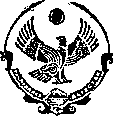                                                                     РОССИЙСКАЯ ФЕДЕРАЦИЯ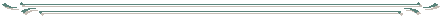 МИНИСТЕРСТВО ОБРАЗОВАНИЯ, НАУКИ РЕСПУБЛИКИ ДАГЕСТАНОТДЕЛ  ОБРАЗОВАНИЯ И МУНИЦИПАЛЬНЫХ УСЛУГ МР «КАЙТАГСКИЙ РАЙОН»МУНИЦИПАЛЬНОЕ КАЗЕННОЕ ОБЩЕОБРАЗОВАТЕЛЬНОЕ  УЧРЕЖДЕНИЕ «СУРХАЧИНСКАЯ СРЕДНЯЯ ОБЩЕОБРАЗОВАТЕЛЬНАЯ  ШКОЛА»с Сурхачи, ул. Школьная  № 2                                                тел.+7 (928)-874-67-04ПРИКАЗ № 22                                                                                              от 13. 04. 2021г.«О проведении итогового сочинения  для  обучающихся 11  классов МКОУ «Сурхачинская СОШ»  в 2020-2021 учебном году»        В соответствии  с приказом Министерства образования и науки Республики Дагестан   от 8.04.2021г. № 05-02-169/21 «О внесении изменений в пункт 1,2 приказа Министерства образования и науки Республики Дагестан от 28.10.2020г. №2205-05/20 «О сроках и местах регистрации для участия в итоговом сочинении (изложения), сроках проведения итогового сочинения(изложения) , местах информирования о результатах итогового сочинения(изложения) в Республике Дагестан в 2020/2021 учебном году»В связи с изложеннымПРИКАЗЫВАЮ:1.  Провести  итоговое сочинение в 11 классе 15.04.2021 г. в 10.00. в  кабинете      № 11.2.  Назначить ответственными за организацию и проведение итогового сочинения заместителя директора по УВР Магомедова Г.Р..3. Магомедова Г.Р.: 3.1. Организовать информирование обучающихся 11 класса и их родителей (законных представителей), по вопросам организации и проведения  итогового сочинения путем проведения собраний для обучающихся и их родителей, размещения информации об условиях написания итогового сочинения на официальном сайте школы;3.2.  Организовать проведение регистрации обучающихся для участия в итоговом сочинении; 3.3. Обеспечить готовность и безопасные условия проведению пробного итогового сочинения ;3.4. Организовать создание экспертной комиссии, осуществляющей проверку итогового сочинения в школе; 3.5. Обеспечить техническую поддержку проведения итогового сочинения в соответствии с установленными требованиями;3.6. Обеспечить проведение  итогового сочинения в МКОУ «Сурхачинская СОШ»  15.04.2021 года в соответствии с утвержденными рекомендациями;3.7.  Обеспечить обучающихся необходимым количеством черновиков со штампом образовательной организации;3.8. Обеспечить членов комиссии по проведению итогового сочинения инструктивными материалами; 3.9.  Классному руководителю Каримовой И.М. провести разъяснительную работу с учащимися 11-х классов4.   Назначить ответственными  за организационно – технологическое сопровождение итогового сочинения учителя информатики и координатора  ГИА  Хасаеву С.М. и руководителя МО учителей русского языка  Курбанову М.К..5.   Хасаевой С.М. и Курбановой М.К. 5.1.  Обеспечить информационно-технологическую помощь в организации и проведении итогового сочинения; 5.4. Довести настоящий приказ до всех участников образовательных отношений путём его размещения на официальном сайте образовательной организации в сети «Интернет». Разместить методические, информационные и справочные материалы на официальном сайте образовательной организации в сети ИНТЕРНЕТ в целях своевременного информирования обучающихся, родителей/законных представителей обучающихся.6.  Создать комиссию для проведения итогового сочинения в составе:
6.1. Магомедова Г.Р. – председатель комиссии по проведению  итогового
сочинения;
6.2.  Члены комиссии :Каримову И.М.- учитель русского языка и литературы ( ответственная за аудиторию 11);
Рабаданову М.А .- учитель русского языка и литературы ; 7. Назначить ответственной   за проверку итоговых сочинений  Курбанову М.К., руководителя ШМО учителей  русского языка и литературы.Экспертам изучить и руководствоваться в работе при подготовке к проведению итогового сочинения методическими материалами, рекомендованными Федеральной службой по надзору в сфере образования и науки от 24.09.2020 №05-86:- Методические материалы, критерии оценивания;- Рекомендации по организации и проведению сочинения (изложения);-Критерии оценивания сочинения организациями, реализующими образовательные программы среднего общего образования;- Особенности формулировок тем сочинения.8. Назначить организаторами  в аудиториях:Хасаеву А.К.--учителя родных языков;Магомедову А.Г.-- учителя истории, обществознания .9. На время проведения итогового сочинения назначить дежурными в школе следующих учителей: Касумову М.М.Джалилову З.Х.10. Библиотекарю Шамхалову А.Д. обеспечить обучающихся 11-х классов орфографическими словарями при проведении  итогового сочинения. 11. До 24.04.2021г. провести анализ результатов по работам11. Контроль исполнения настоящего приказа возложить на зам. директора по УВР Магомедова Г.Р.   Директор школы                                       Гасанов М.А.С приказом  ознакомлены:	Магомедов Г.Р.                                                                                         Каримова И.М.                                                                                         Хасаева С.М.                                                                                        Курбанова М.К.                                                                                                       Рабаданова М.А.                                                                                                      Хасаева А.К.                                                                                      Магомедова А.Г.                                                                                     Касумова М.М.                                                                                    Джалилова З.Х.